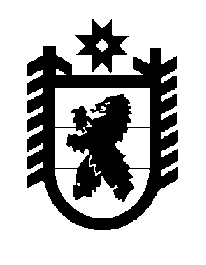 Российская Федерация Республика Карелия    ПРАВИТЕЛЬСТВО РЕСПУБЛИКИ КАРЕЛИЯПОСТАНОВЛЕНИЕот 6 марта 2013 года № 80-Пг. Петрозаводск Об утверждении Порядка выявления обстоятельств, свидетельствующих о необходимости оказания детям-сиротам и детям, оставшимся без попечения родителей, лицам из числа детей-сирот и детей, оставшихся без попечения родителей, содействия в преодолении трудной жизненной ситуации, при которых договор найма специализированного жилого помещения может быть заключен на новый пятилетний срокВ соответствии со статьей 8 Федерального закона от 21 декабря                  1996 года № 159-ФЗ «О дополнительных гарантиях по социальной поддержке детей-сирот и детей, оставшихся без попечения родителей», Законом Республики Карелия от 28 ноября 2005 года № 921-ЗРК                          «О государственном обеспечении и социальной поддержке детей-сирот и детей, оставшихся без попечения родителей, а также лиц из числа детей-сирот и детей, оставшихся без попечения родителей» Правительство Республики Карелия п о с т а н о в л я е т:Утвердить прилагаемый Порядок выявления обстоятельств, свидетельствующих о необходимости оказания детям-сиротам и детям, оставшимся без попечения родителей, лицам из числа детей-сирот и детей, оставшихся без попечения родителей, содействия в преодолении трудной жизненной ситуации, при которых договор найма специализированного жилого помещения может быть заключен на новый пятилетний срок.             Глава Республики  Карелия                                                                 А.П. ХудилайненУтвержден постановлениемПравительства Республики Карелияот  6 марта 2013 года № 80-ППорядоквыявления обстоятельств, свидетельствующихо необходимости оказания детям-сиротам и детям, оставшимся                       без попечения родителей, лицам из числа детей-сирот и детей, оставшихся без попечения родителей, содействия в преодолении трудной жизненной ситуации, при которых договор найма специализированного жилого помещения может быть заключен на новый пятилетний срок1. Настоящий Порядок определяет организацию работы по выявлению, принятию решения о наличии или отсутствии обстоятельств, свидетельствующих о необходимости оказания детям-сиротам и детям, оставшимся без попечения родителей, лицам из числа детей-сирот и детей, оставшихся без попечения родителей, которые не являются нанимателями жилых помещений по договорам социального найма или членами семьи нанимателя жилого помещения по договору социального найма либо собственниками жилых помещений, а также детям-сиротам и детям, оставшимся без попечения родителей, лицам из числа детей-сирот и детей, оставшихся без попечения родителей, которые являются нанимателями жилых помещений по договорам социального найма или членами семьи нанимателя жилого помещения по договору социального найма либо собственниками жилых помещений, в случае, если их проживание в ранее занимаемых жилых помещениях признается невозможным, содействия в преодолении трудной жизненной ситуации, при которых договор найма специализированного жилого помещения может быть заключен на новый пятилетний срок (далее – Порядок).2. Органы местного самоуправления муниципальных районов и городских округов в Республике Карелия, наделенные в соответствии с частью 1 статьи 4 Закона Республики Карелия от 28 ноября 2005 года                № 921-ЗРК «О государственном обеспечении и социальной поддержке детей-сирот и детей, оставшихся без попечения родителей, а также лиц из числа детей-сирот и детей, оставшихся без попечения родителей» государственными полномочиями Республики Карелия по выявлению обстоятельств, свидетельствующих о необходимости оказания детям-сиротам и детям, оставшимся без попечения родителей, лицам из числа детей-сирот и детей, оставшихся без попечения родителей, содействия в преодолении трудной жизненной ситуации, при которых договор найма специализированного жилого помещения может быть заключен на новый пятилетний срок (далее – органы местного самоуправления), за 3 месяца до окончания срока действия договора найма специализированного жилого помещения, заключенного с лицами, указанными в пункте 1 Порядка, осуществляют выявление обстоятельств, свидетельствующих                           о необходимости оказания детям-сиротам и детям, оставшимся без попечения родителей, лицам из числа детей-сирот и детей, оставшихся без попечения родителей, содействия в преодолении трудной жизненной ситуации, при которых договор найма специализированного жилого помещения заключается на новый пятилетний срок.3. Обстоятельствами, свидетельствующими о необходимости оказания лицам, указанным в пункте 1 Порядка, содействия в преодолении трудной жизненной ситуации, при которых договор найма специализированного жилого помещения заключается на новый пятилетний срок, являются невозможность преодоления обстоятельств самостоятельными усилиями лиц, указанных в пункте 1 Порядка, и угроза прекращения права пользования жилым помещением (расторжения договора найма) в случае:1) неудовлетворительной адаптации лица, указанного в пункте 1 Порядка, к самостоятельной жизни, в том числе отсутствия постоянного заработка, иного дохода в связи с незанятостью трудовой деятельностью, наличия отрицательной социальной среды, совершения правонарушений и антиобщественных действий;2) длительной болезни, инвалидности, препятствующих добросо-вестному исполнению лицом, указанным  в пункте 1 Порядка, обязанностей нанимателя, в том числе в связи с нахождением в лечебном или реабилитационном учреждении;3) непроживания в жилом помещении в связи с отбыванием наказания в исправительных учреждениях.4. Органы местного самоуправления образуют комиссии, в обязан-ности которых входит выявление обстоятельств, свидетельствующих о необходимости оказания лицам, указанным в пункте 1 Порядка, содействия в преодолении трудной жизненной ситуации, при которых договор найма специализированного жилого помещения заключается на новый пятилетний срок, или отсутствия таких обстоятельств (далее – комиссии).Порядок формирования и работы комиссии устанавливается органами местного самоуправления.5. Заседания комиссии проводятся по мере необходимости.6. По результатам работы комиссия готовит заключение о выявлении обстоятельств, свидетельствующих о необходимости оказания лицам, указанным в пункте 1 Порядка, содействия в преодолении трудной жизненной ситуации, при которых договор найма специализированного жилого помещения заключается на новый пятилетний срок, или об отсутствии таких обстоятельств (далее – заключение). 7. Заключение основывается на комплексной оценке жилищно-бытовых условий лиц, указанных в пункте 1 Порядка, исполнения ими обязанностей по договору найма специализированного жилого помещения, состояния их здоровья, эмоционального и физического развития, навыков самообслуживания, отношений в семье.8. К заключению прилагаются документы, подтверждающие наличие обстоятельств, свидетельствующих о необходимости оказания лицам, указанными в пункте 1 Порядка, содействия в преодолении трудной жизненной ситуации, при которых договор найма специализированного жилого помещения заключается на новый пятилетний срок, или отсутствие таких обстоятельств (при наличии таких документов).9. В случае выявления обстоятельств, свидетельствующих о необходимости оказания лицам, указанным в пункте 1 Порядка, содействия в преодолении трудной жизненной ситуации, орган местного самоуправления не позднее чем за 30 дней до окончания срока действия договора найма специализированного жилого помещения, заключенного с лицами, указанными в пункте 1 Порядка, принимает решение о заключении договора найма специализированного жилого помещения на новый пятилетний срок. 10. При отсутствии обстоятельств, свидетельствующих о необходи-мости оказания лицам, указанным в пункте 1 Порядка, содействия в преодолении трудной жизненной ситуации, орган местного самоуправления не позднее чем за 30 дней до окончания срока действия договора найма специализированного жилого помещения, заключенного с лицами, указанными в пункте 1 Порядка, принимает решение об исключении жилого помещения из специализированного жилищного фонда и заключает с лицами, указанными в пункте 1 Порядка, договор социального найма в отношении данного жилого помещения в порядке, установленном Правительством Республики Карелия.11. Решение направляется в соответствующий орган опеки и попечительства в срок, не превышающий 5 рабочих дней со дня его принятия.12. Один экземпляр решения направляется лицу, указанному в               пункте 1 Порядка и являющемуся нанимателем специализированного жилого помещения, в срок, не превышающий 5 рабочих дней со дня его принятия. ________________